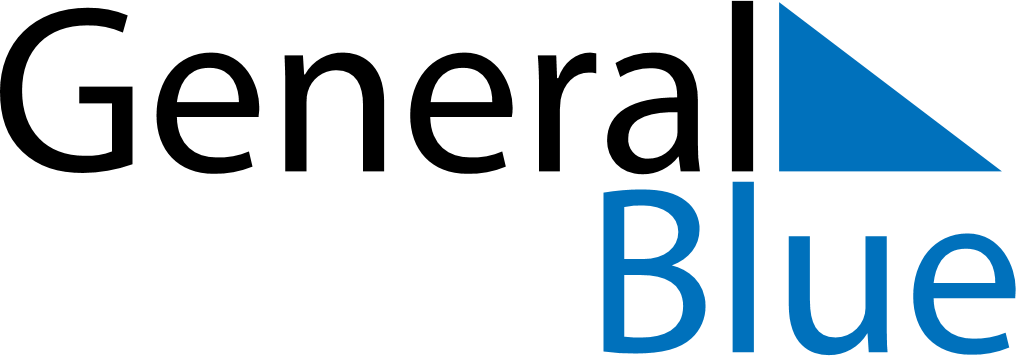 Q3 of 2027Central African RepublicQ3 of 2027Central African RepublicQ3 of 2027Central African RepublicQ3 of 2027Central African RepublicQ3 of 2027Central African RepublicQ3 of 2027Central African RepublicQ3 of 2027Central African RepublicJuly 2027July 2027July 2027July 2027July 2027July 2027July 2027July 2027July 2027SundayMondayMondayTuesdayWednesdayThursdayFridaySaturday123455678910111212131415161718191920212223242526262728293031August 2027August 2027August 2027August 2027August 2027August 2027August 2027August 2027August 2027SundayMondayMondayTuesdayWednesdayThursdayFridaySaturday1223456789910111213141516161718192021222323242526272829303031September 2027September 2027September 2027September 2027September 2027September 2027September 2027September 2027September 2027SundayMondayMondayTuesdayWednesdayThursdayFridaySaturday1234566789101112131314151617181920202122232425262727282930Aug 13: Independence DayAug 15: Assumption